                                                                                                   Додаток                                                                                         до рішення виконавчого                                                                                          комітету міської ради                                                                                         від 27.07.2023 року №223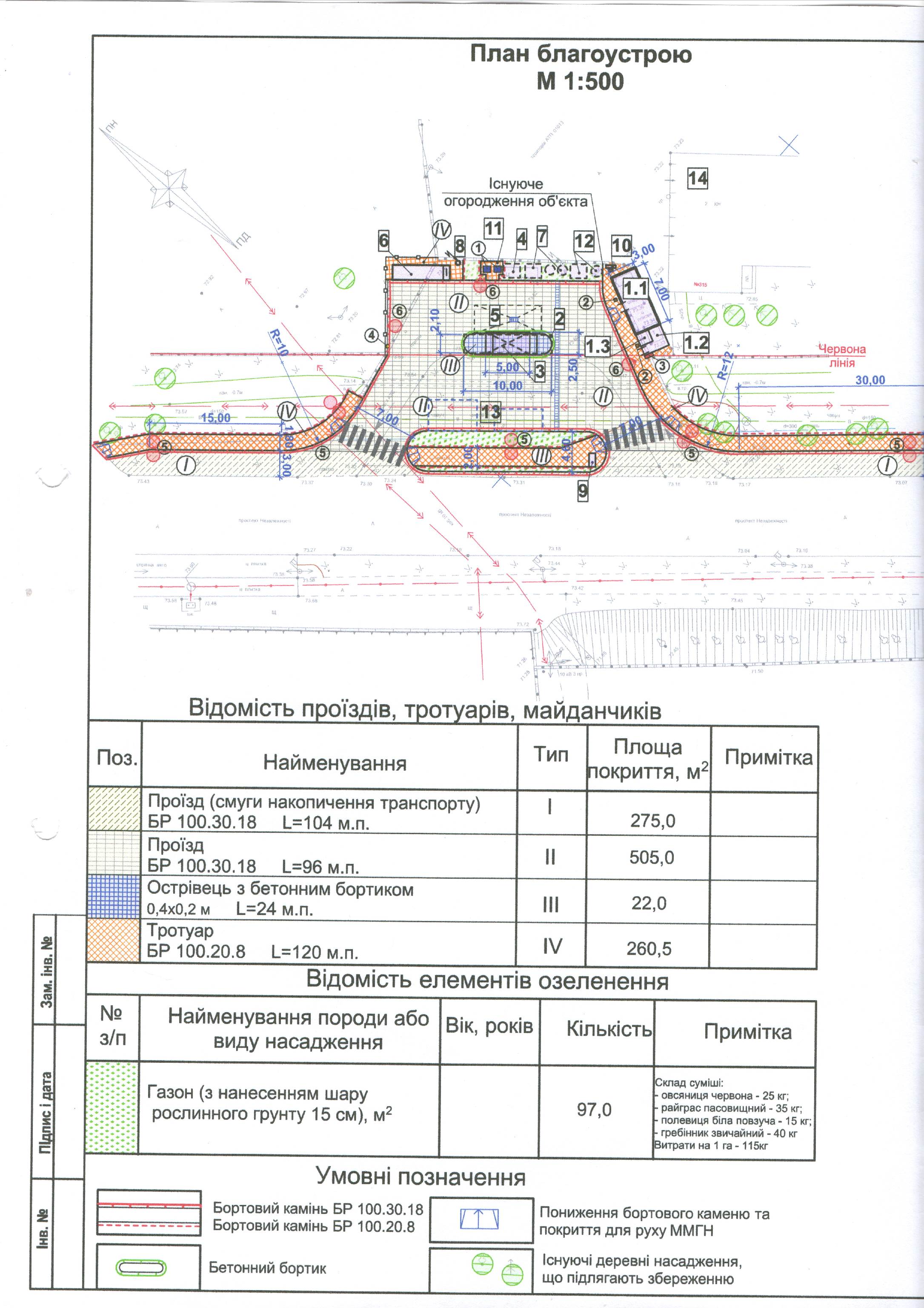 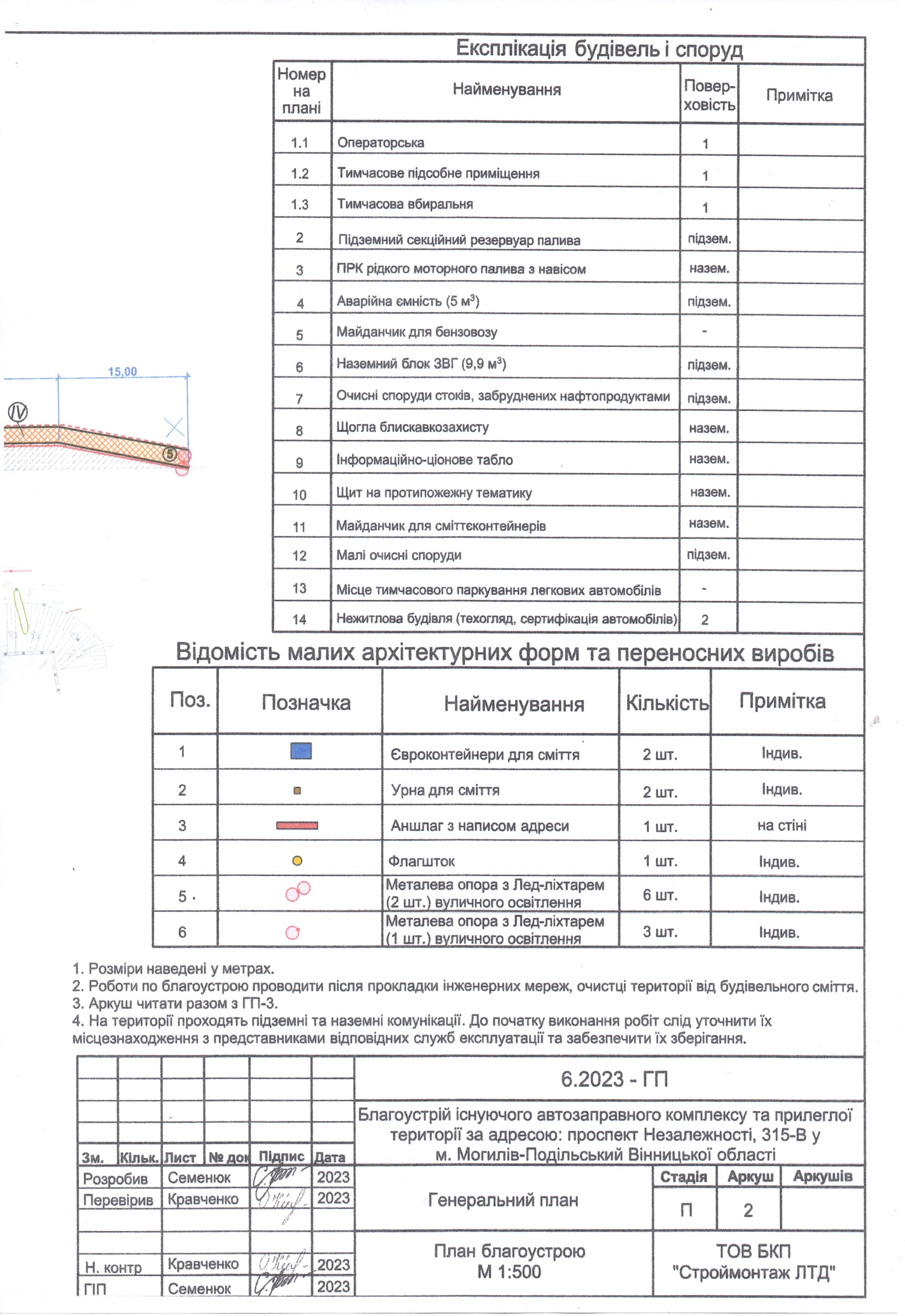 Перший заступник міського голови                                       Петро БЕЗМЕЩУК